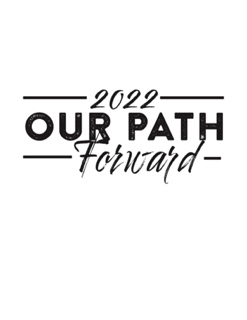 WEEKEND 1 – BULLETIN ANNOUNCEMENTAs Catholics who embrace our faith, we constantly strive to answer Jesus’ call, echoed by our Holy Father, to be missionary disciples and to seek to be lights brightly visible within our own communities. Whether our faith in the Living Christ is carrying us through times we celebrate or those that challenge us, we commit to caring for our neighbors in need as Our Lord repeatedly and plainly asks. Each fall, as a parish community, we embrace a season of giving and come together as a unified people to help strengthen our parish, its ministries, and charitable outreach efforts, by pledging our support for weekly Offertory. We cannot accomplish all that Our Lord asks of us as missionary disciples without first pooling our collective resources so that we can maximize their beneficial impact. It is an awkward reality to have to state, but our parish operations and good works, upon which so many in our community rely, depend on our Offertory program and your support of it.  We begin our annual stewardship initiative, Our Path Forward, this weekend, followed by our Stewardship Commitment Weekend on (Insert Commitment Weekend Date).  (Insert additional parish specific messaging)For now, I ask only that you please prayerfully consider how you will participate. In the pews is an offertory flyer. You may make your commitment by utilizing the commitment form on the bottom of the flyer or by scanning the QR code link to make your commitment online. 